UElandy产品反馈有礼活动申请表反馈日期：2024年    月    日 注意：1.以上红色字体仅为举例，请如实填写客户反馈情况；请将反馈表和实验结果原图一起发送至邮箱：service@uelandy.com。2.其他品牌信息为选填，可获得额外惊喜礼品，若最终实验结果原图包含其他品牌，则其他品牌信息为必填，且信息需要相对应。3. *为反馈人员必填项；所有实验图片需为原图  基本信息基本信息基本信息基本信息基本信息基本信息姓名*联系方式*课题组/公司（X大学X学院X课题组/公司名称）*研究方向反馈产品信息反馈产品信息反馈产品信息反馈产品信息反馈产品信息反馈产品信息产品货号*例：T6013L例：T6013L产品名称例：YF® 488 TUNEL 细胞凋亡试剂盒例：YF® 488 TUNEL 细胞凋亡试剂盒产品规格例：50 T例：50 T购买渠道*例：重庆百构生物科技例：重庆百构生物科技您的实验信息您的实验信息您的实验信息您的实验信息您的实验信息您的实验信息实验目的*例：检测STS药物对细胞凋亡的诱导例：检测STS药物对细胞凋亡的诱导实验样本*例：Hela细胞（贴壁细胞）例：Hela细胞（贴壁细胞）实验概要例：实验分为阳性对照组和加药（如加0.8 μM STS处理）实验组，分别用UE、其他品牌的凋亡试剂以及DAPI进行细胞核染色例：实验分为阳性对照组和加药（如加0.8 μM STS处理）实验组，分别用UE、其他品牌的凋亡试剂以及DAPI进行细胞核染色例：实验分为阳性对照组和加药（如加0.8 μM STS处理）实验组，分别用UE、其他品牌的凋亡试剂以及DAPI进行细胞核染色例：实验分为阳性对照组和加药（如加0.8 μM STS处理）实验组，分别用UE、其他品牌的凋亡试剂以及DAPI进行细胞核染色例：实验分为阳性对照组和加药（如加0.8 μM STS处理）实验组，分别用UE、其他品牌的凋亡试剂以及DAPI进行细胞核染色展示最终实验结果图（实验数据/图）展示最终实验结果图（实验数据/图）展示最终实验结果图（实验数据/图）展示最终实验结果图（实验数据/图）展示最终实验结果图（实验数据/图）展示最终实验结果图（实验数据/图）实验结果*
（必须附效果图片、实验数据）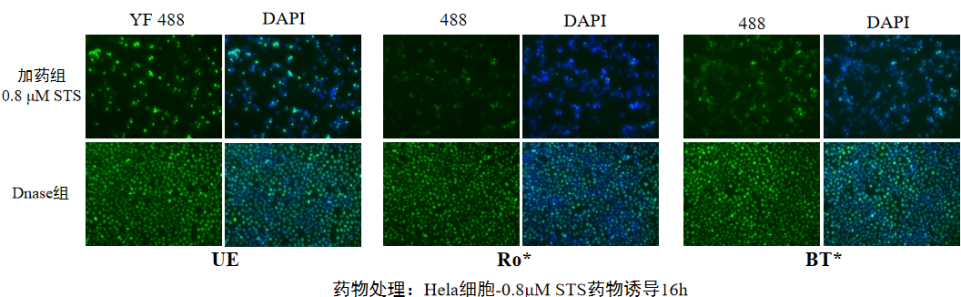 您的宝贵建议/产品需求您想要的礼品*您的收货地址*额外惊喜（提供对比品牌信息可获得额外礼品）额外惊喜（提供对比品牌信息可获得额外礼品）额外惊喜（提供对比品牌信息可获得额外礼品）额外惊喜（提供对比品牌信息可获得额外礼品）额外惊喜（提供对比品牌信息可获得额外礼品）额外惊喜（提供对比品牌信息可获得额外礼品）品牌（可多个）产品货号（可多个）产品货号（可多个）产品货号（可多个）产品规格（可多个）购买渠道购买渠道购买渠道展示最终实验结果图（实验数据/图）展示最终实验结果图（实验数据/图）展示最终实验结果图（实验数据/图）展示最终实验结果图（实验数据/图）展示最终实验结果图（实验数据/图）展示最终实验结果图（实验数据/图）实验结果
（必须附效果图片、实验数据）